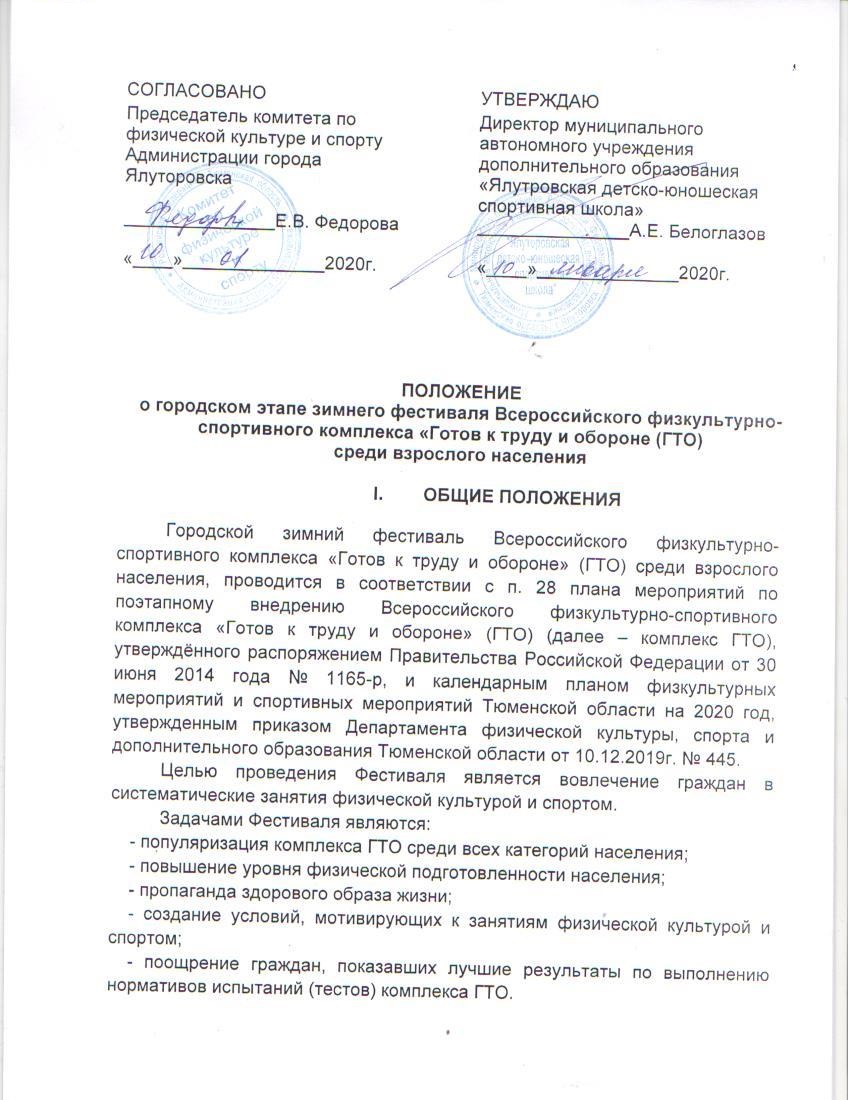 МЕСТО И СРОКИ ПРОВЕДЕНИЯ Городской фестиваль проводится 25.01, 01 – 02.02.2020 г.Места проведения согласно списку мест тестирования, утвержденного распоряжением Администрации города Ялуторовска № 1441 от 25.12.2018г. Начало соревнований: 25.01 – в 9.30                                      01.02 – в 10.00                                      02.02 – в 10.00ОРГАНИЗАТОРЫ МЕРОПРИЯТИЯОбщее руководство по подготовке и проведению соревнований осуществляется комитетом по физической культуре и спорту Администрации города Ялуторовска.Непосредственное проведение соревнований возлагается на муниципальное автономное учреждение дополнительного образования  «Ялуторовская детско-юношеская спортивная школа».ТРЕБОВАНИЯ К УЧАСТНИКАМ И УСЛОВИЯ ИХ ДОПУСКАК участию в Фестивале допускаются граждане от 25 до 70 лет и старше, относящиеся к VI-XI ступеням комплекса ГТО соответственно. Состав команд предприятий, учреждений, дворовых клубов и секций не ограничен, зачет по 8 лучшим результатам. К участию допускаются участники основной медицинской группы при наличии идентификационного номера в электронной базе данных ВФСК ГТО, допуска врача и заявки от организации.ПРОГРАММА ФЕСТИВАЛЯ	Программа Фестиваля состоит из испытаний (тестов) VI-XI ступеней (от 25 до 70 лет и старше) комплекса ГТО и формируется в соответствии с методическими рекомендациями по организации физкультурных и спортивных мероприятий Всероссийского физкультурно-спортивного комплекса «Готов к труду и обороне» (ГТО), утвержденного приказом Минспорта России от 21 сентября 2018 года № 814.УСЛОВИЯ ПОДВЕДЕНИЯ ИТОГОВ        Результаты участников определяются в соответствии с 100-очковыми таблицами оценки результатов (приложение № 2 к методическим рекомендациям по организации физкультурных мероприятий и спортивных мероприятий Всероссийского физкультурно-спортивного комплекса «Готов к труду и обороне» (ГТО), утвержденными Минспортом России от 01 февраля 2018 г. Личное первенство среди участников определяется раздельно для каждой ступени комплекса ГТО среди мужчин и женщин по наибольшей сумме очков, набранных во всех видах программы Фестиваля.В случае равенства сумм очков у двух или более участников преимущество получает участник, показавший лучший результат в стрельбе.Командное первенство определяется по сумме очков, набранных в спортивных программах участниками команды в соответствующих возрастных ступенях комплекса ГТО. При равенстве результатов преимущество получает команда, показавшая лучший результат в стрельбе.VII. НАГРАЖДЕНИЕУчастники, занявшие 1-3 места в личном первенстве среди мужчин и женщин в программе Фестиваля в каждой из возрастных групп ступеней комплекса ГТО, а также команды, занявшие 1-3 места в командном первенстве награждаются грамотами и дипломами.Участники, зарегистрировавшиеся в системе АИС ГТО и выполнившие необходимое количество нормативов для получения знака отличия комплекса ГТО при участии Центра тестирования, представляются к награждению соответствующим знаком: «Золотой знак», «Серебряный знак», «Бронзовый знак» комплекса ГТО.VIII. УСЛОВИЯ ФИНАНСИРОВАНИЯФинансовое обеспечение осуществляется за счёт средств муниципального автономного учреждения дополнительного образования «Ялуторовская детско-юношеская спортивная школа».IX. ОБЕСПЕЧЕНИЕ БЕЗОПАСНОСТИ УЧАСТНИКОВ И ЗРИТЕЛЕЙ        Обеспечение безопасности участников и зрителей осуществляется согласно требованиям Правил обеспечения безопасности при проведении официальных спортивных соревнований, утвержденных постановлением Правительства Российской Федерации от 18 апреля . № 353 «Об утверждении правил обеспечения безопасности при проведении официальных спортивных соревнований» , а также требованиям правил по соответствующим видам спорта.Оказание медицинской помощи осуществляется в соответствии с приказом Министерства здравоохранения Российской Федерации от 01 марта 2016 г. № 134Н «О Порядке организации оказания медицинской помощи лицам, занимающимся физической культурой и спортом (в том числе при подготовке и проведении физкультурных мероприятий и спортивных мероприятий), включая порядок медицинского осмотра лиц, желающих пройти спортивную подготовку, заниматься физической культурой и спортом в организациях и (или) выполнить нормативы испытаний (тестов) Всероссийского физкультурно-спортивного комплекса «Готов к труду и обороне».Главный судья несет ответственность за соблюдение участниками соревнований требований техники безопасности, которые должны соответствовать правилам проведения соревнований по данному виду спорта и принимает меры по профилактике травматизма (медицинское обеспечение).Главный судья контролирует обязанности коменданта соревнований по соблюдению правил техники безопасности для зрителей.Х. ПОДАЧА ЗАЯВОК НА УЧАСТИЕ         Для участия в Фестивале необходимо до 24 января 2020 года направить заявочный лист по установленной форме (Приложение № 1), заверенный руководителем организации и визой врача, согласие на обработку персональных данных (Приложение № 2) по адресу: г. Ялуторовск, ул. Комсомольская, 13, с/к «Старт», (e-mail: skstart2016@mail.ru, тел. 8 (34535) 2-32-60, 8 (34535) 2-54-19.Главный судья -Трофимов Антон Сергеевич, тел. 8-929-200-01-02Приложение № 1 к Положению ЗАЯВОЧНЫЙ ЛИСТна участие в городском зимнем фестивале Всероссийского физкультурно-спортивного комплекса «Готов к труду и обороне (ГТО) среди взрослого населения.Допущено к городскому зимнему фестивалю ВФСК ГТО ____________________человек                                                                                                 (прописью)Врач ____________________/______________________                         (ФИО)                                       (подпись)                     ДАТА                (МП медицинского учреждения)Руководитель организации                    _________________________________________      МП                                                                            (подпись, ФИО)Ф.И.О. исполнителя (полностью) _______________________________________________Контактный телефон, e-mail: _________________________________________Приложение № 2 к ПоложениюДиректору МАУ ДО «ЯДЮСШ»Белоглазову А.Е.Согласие субъекта на обработку его персональных данныхЯ______________________________________________________________________________проживающий (-ая) по адресу:____________________________________________________________паспорт серии________номер_________выдан______________________________________________«____»_________20___г., в соответствии с Федеральным законом от 27.07.2006 № 152-ФЗ «О персональных данных», даю согласие_________________МАУ ДО «ЯДЮСШ»____________________________________,                                                                 (наименование оператора обработки персональных данных) расположенного по адресу: 627010, Тюменская область, г. Ялуторовск ул. Кармелюка, 13                                                      (индекс, юридический адрес оператора обработки персональных данных)(Далее – Оператор) на обработку моих персональных данных, а именно:- фамилия, имя, отчество;- дата рождения;- место жительства;- данные паспорта (серия, номер, дата выдачи, орган, выдавший документ);- медицинское заключение о допуске к участию в спортивном мероприятии;- место учебы/работы;- спортивный разряд;- вид спорта;- результат моего участия в официальном спортивном мероприятии, указанном ниже;- другая информация ________________________________________ (при наличии, заполняется субъектом персональных данных).Цель обработки персональных данных:участие в официальном спортивном/физкультурном мероприятии: Городской зимний Фестиваль Всероссийского физкультурно-спортивного комплекса «Готов к труду и обороне» (ГТО) среди взрослого населения.(указать наименование официального спортивного/физкультурного мероприятия)(далее – спортивное/физкультурное мероприятие), а также обработка и освещение результатов мероприятия.Обработка вышеуказанных персональных данных будет осуществляться путем: любых действий (операций) или совокупности действий (операций), совершаемых с использованием средств автоматизации или без использования таких средств с персональными данными, включая сбор, запись, систематизацию, накопление, хранение, уточнение (обновление, изменение), извлечение, использование, передачу третьим лицам в соответствии с целью обработки персональных данных (распространение, предоставление, доступ, публикация), обезличивание, блокирование, удаление, уничтожение.Данное согласие не дает право использовать третьими лицами мои персональные данные в коммерческих или иных целях, на которые не было дано мной согласие.Я утверждаю, что ознакомлен с документами Оператора, устанавливающими порядок обработки персональных данных, а также с правами и обязанностями в области обработки персональных данных.Мне разъяснены юридические последствия отказа предоставить персональные данные Оператору.Согласие вступает в силу со дня его подписания и действует до достижения целей обработки персональных данных.Согласие может быть отозвано мною в любое время на основании моего письменного заявления, направленного в адрес Оператора заказным письмом с уведомлением.Уничтожение персональных данных будет осуществляться в сроки, установленные действующим законодательством РФ.	 2020  г.		(подпись)VI ступень (25 - 29 лет)VI ступень (25 - 29 лет)VI ступень (25 - 29 лет)VI ступень (25 - 29 лет)№Виды программыДата проведенияМесто и время  проведения1Бег на 60 м (с) (женщины, мужчины)2 февраляс/к «Атлант», 10.002Бег на 2000 м (женщины), на 3000 м (мужчины)  (мин, с) 2 февраляс/к «Атлант», 10.003Бег на лыжах на 3000м (женщины), на 5000 м (мужчины) (мин, с) 25 январяРоща «Декабристов», 9.304Подтягивание из виса на высокой перекладине, или рывок гири 16 кг (мужчины), сгибание и разгибание рук в упоре лежа на полу (женщины) (количество раз)1 февраляс/к «Старт», 10.005Наклон вперед из положения стоя на гимнастической скамье (женщины, мужчины)1 февраляс/к «Старт», 10.006Стрельба из электронного оружия, дистанция 10 м (женщины, мужчины)1 февраляс/к «Старт», 10.007Поднимание туловища из положения лежа на спине (количество раз за 1 мин.) (женщины, мужчины)1 февраляс/к «Старт», 10.008Прыжок в длину с места толчком двумя ногами (см) (женщины, мужчины)1 февраляс/к «Старт», 10.00VII ступень (30-39 лет)VII ступень (30-39 лет)VII ступень (30-39 лет)VII ступень (30-39 лет)№Виды программыДата проведенияМесто и время проведения1Бег на 60 м (с) (женщины, мужчины)2 февраляс/к «Атлант», 10.002Бег на 2000 м (женщины), на 3000 м (мужчины)  (мин, с)2 февраляс/к «Атлант», 10.003Бег на лыжах на 3000м (женщины), на 5000 м (мужчины) (мин, с)25 январяРоща «Декабристов», 9.304Подтягивание из виса на высокой перекладине, или рывок гири 16 кг (мужчины), сгибание и разгибание рук в упоре лежа на полу (женщины) (количество раз)   1 февраляс/к «Старт», 10.005Наклон вперед из положения стоя на гимнастической скамье (женщины, мужчины) 1 февраляс/к «Старт», 10.006Стрельба из электронного оружия, дистанция 10 м (женщины, мужчины) 1 февраляс/к «Старт», 10.007Поднимание туловища из положения лежа на спине (количество раз за 1 мин.) (женщины, мужчины) 1 февраляс/к «Старт», 10.008Прыжок в длину с места толчком двумя ногами (см) (женщины, мужчины)  1 февраляс/к «Старт», 10.00VIII ступень (40-49 лет)VIII ступень (40-49 лет)VIII ступень (40-49 лет)VIII ступень (40-49 лет)№Виды программыДата проведенияМесто и время проведения1Бег на 60 м (с) (женщины, мужчины)2 февраляс/к «Атлант», 10.002Бег на 2000 м (женщины, мужчины)(мин, с)2 февраляс/к «Атлант», 10.003Бег на лыжах на 2000м (женщины), на 5000 м (мужчины) (мин, с)25 январяРоща «Декабристов», 9.304Подтягивание из виса на высокой перекладине, или рывок гири 16 кг (мужчины), сгибание и разгибание рук в упоре лежа на полу (женщины) (количество раз)1 февраляс/к «Старт», 10.005Наклон вперед из положения стоя на гимнастической скамье (женщины, мужчины)1 февраляс/к «Старт», 10.006Стрельба из электронного оружия, дистанция 10 м (женщины, мужчины)1 февраляс/к «Старт», 10.007Поднимание туловища из положения лежа на спине (количество раз за 1 мин.) (женщины, мужчины)1 февраляс/к «Старт», 10.008Прыжок в длину с места толчком двумя ногами (см) (женщины, мужчины)1 февраляс/к «Старт», 10.00IX ступень (50-59 лет)IX ступень (50-59 лет)IX ступень (50-59 лет)IX ступень (50-59 лет)№Виды программыДата проведенияМесто и время проведения1Бег на 60 м (с) (женщины, мужчины)2 февраляс/к «Атлант», 10.002Бег на 2000 м (женщины, мужчины)(мин, с)2 февраляс/к «Атлант», 10.003Бег на лыжах на 2000м (женщины), на 5000 м (мужчины) (мин, с)25 январяРоща «Декабристов», 9.304Подтягивание из виса на высокой перекладине, или рывок гири 16 кг (мужчины), сгибание и разгибание рук в упоре лежа на полу (женщины) (количество раз)1 февраляс/к «Старт», 10.005Наклон вперед из положения стоя на гимнастической скамье (женщины, мужчины)1 февраляс/к «Старт», 10.006Стрельба из электронного оружия, дистанция 10 м (женщины, мужчины)  1 февраляс/к «Старт», 10.007Поднимание туловища из положения лежа на спине (количество раз за 1 мин.) (женщины, мужчины)  1 февраляс/к «Старт», 10.008Прыжок в длину с места толчком двумя ногами (см) (женщины, мужчины)  1 февраляс/к «Старт», 10.00X ступень (60-69 лет)X ступень (60-69 лет)X ступень (60-69 лет)X ступень (60-69 лет)№Виды программыДата проведенияМесто и время проведения1Бег на 60 м (с) (женщины, мужчины)2 февраляс/к «Атлант», 10.002Смешанное передвижение на 2000 м (женщины, мужчины) (мин, с)2 февраляс/к «Атлант», 10.003Передвижение на лыжах на 2000 м., (женщины), на 3000 м (мужчины) (мин, с)25 январяРоща «Декабристов», 9.304Сгибание и разгибание рук в упоре о гимнастическую скамью (количество раз) (женщины, мужчины)1 февраляс/к «Старт», 10.005Наклон вперед из положения стоя на гимнастической скамье (женщины, мужчины)1 февраляс/к «Старт», 10.006Стрельба из электронного оружия, дистанция 10 м (женщины, мужчины)1 февраляс/к «Старт», 10.007Поднимание туловища из положения лежа на спине (количество раз за 1 мин.) (женщины, мужчины)   1 февраляс/к «Старт», 10.008Прыжок в длину с места толчком двумя ногами (см) (женщины, мужчины)   1 февраляс/к «Старт», 10.00XI ступень (70 лет и старше)XI ступень (70 лет и старше)XI ступень (70 лет и старше)XI ступень (70 лет и старше)№Виды программыДата проведенияМесто и время проведения1Бег на 60 м (с) (женщины, мужчины)2 февраляс/к «Атлант», 10.002Смешанное передвижение на 2000 м (женщины, мужчины) (мин, с)2 февраляс/к «Атлант», 10.003Передвижение на лыжах на 2000 м., (женщины), на 3000 м (мужчины) (мин, с)25 январяРоща «Декабристов», 9.304Сгибание и разгибание рук в упоре о гимнастическую скамью (количество раз) 5(женщины, мужчины)1 февраляс/к «Старт», 10.005Наклон вперед из положения стоя на гимнастической скамье (женщины, мужчины)1 февраля с/к «Старт», 10.006Стрельба из электронного оружия, дистанция 10 м (женщины, мужчины)1 февраляс/к «Старт», 10.007Поднимание туловища из положения лежа на спине (количество раз за 1 мин.) (женщины, мужчины)1 февраляс/к «Старт», 10.008Прыжок в длину с места толчком двумя ногами (см) (женщины, мужчины)1 февраляс/к «Старт», 10.00№ п/пФамилия, имя, отчествоДата рождения(д.м.г)УИН номер в АИС ГТОНазвание организации(в соответствии с Уставом)Виза врача